                           4 EME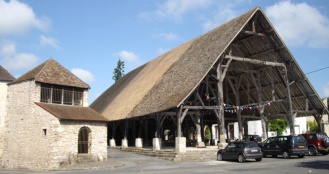 CONVENTIONVINYLE-CD-MUSIQUE-HIFISOUS LA HALLE DE MEREVILLE16 juin 2019Raison sociale :…..................................................................................................................................................................Nom et Prénom :……………………………………………………………………………………………………………………..Adresse :…………………………………………………………………………………………………………………………………Tel personnel :…………………………………………       Tel professionnel :……………………………………………E Mail :……………………………………………………………………………………………………………………………………(Pro) numéro registre du commerce :…………………………………………………..………………………………….(Particuliers) : N° Carte d’identité :…………………………………..………………………………………………………Tarifs  : 15€ les 3 mètres et 20€ les 5 mètres 25€ les 6 métresJe désire louer ……………..….. Mètres.Je joins un chèque de ……………………. € à l’ordre du trésor Public.Fait à ………………………………………………………….                Le     ……………………………………………………..Signature précédée de la mention « lu et approuvé ».                                                                           BULLETIN D’INSCRIPTIONA RETOURNER A :C.BANASZEWSKI-1 SENTE DES JARDINS FLEURIS-91660 MEREVILLETEL : 06/03/90/05/28Christophe.banaszewski@gmail.com(Conseil : Ne tardez pas à réserver vos emplacements)Accueil des exposants : Dimanche 16/06/2019 à 8h00(Tables non fournies)ENTREES VISITEURS : GRATUITEOuverture au public de 9H A 20HBUVETTE ET RESTAURATION RAPIDERappel important  :Toutes ventes de disques et vidéos pirates sont strictement interdites en France. La Commune de Méréville  décline toute responsabilité dans le cas où certains disques et vidéos pirates seraient saisis.